DIPARTIMENTO DI PREVENZIONE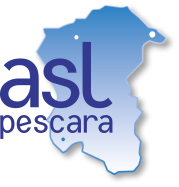 U.O.C. IGIENE ALIMENTI E NUTRIZIONEVia Renato Paolini, 47 – 65124 Pescarawww.ausl.it sian@ausl.pe.it igienealimenti.aslpe@pec.itMod. A4                                                                                                                                                        Al Direttore dell’   U.O.C. S.I.A.N.Prot. ______________                                                                                                                                       Azienda ASL di Pescara                                                                                               Via Paolini, 47 PESCARAIl/la sottoscritto/a _____________________________________________________________nato/a il_____________ a____________________________________________ e residente a________________________________________ via_______________________________________________n.______tel.____________________________________codice fiscale ___________________________________________________   in qualità di utilizzatore professionale in possesso del certificato di abilitazione all’acquisto ed utilizzo di prodotti fitosanitari N° ________rilasciato il ________________e valido fino al_____________________;in possesso di (barrare la voce che interessa): 󠇯 󠇯 󠆬 Diploma istruzione superiore durata quinquennale 󠆬 󠆧 󠇯󠆨  Laurea triennale 󠇯         󠆧 󠇯󠆧 Laurea Magistralein una delle seguenti discipline:           󠆧󠇯 Agrarie                  󠆧󠇯 Forestali                 󠆧󠇯 Biologiche                                                               󠆧󠇯 Ambientali    󠆧󠇯Chimiche      󠆧   󠆧󠇯Mediche      󠆧    󠆧󠇯Veterinarie    C H I E D Edi partecipare al corso di aggiornamento per il RINNOVO del certificato di abilitazione all’ACQUISTO ED ALL’UTILIZZO dei prodotti fitosanitari e loro coadiuvanti.Allega alla presente:attestazione di versamento della somma di € 49,00 (di cui: € 31,00 per l’iscrizione al corso + € 18,00 per il rinnovo del certificato di abilitazione), effettuato sul c/c postale n° 16355497 intestato a: ASL Pescara - S. I. A. N., indicando nella causale di versamento: “rinnovo abilitazione acquisto prodotti fitosanitari”.DATA ________                  Il/la richiedente_________________________________________________
Informativa ai sensi DELL’art. 13, D. LGS 196/03  (Normativa sulla privacy)I dati da Lei dichiarati saranno utilizzati dagli Uffici esclusivamente per l’istruttoria dell’istanza da Lei formulata e per le finalità strettamente connesse.Il trattamento viene effettuato sia con strumenti cartacei sia con elaborati elettronici a disposizione degli uffici.I dati, ove richiesti, verranno comunicati alla regione Abruzzo per la gestione dei flussi informativi.Il conferimento dei dati è obbligatorio.La conseguenza nel caso di mancato conferimento dei dati è la seguente: non rilascio dell’autorizzazione.Il responsabile del procedimento è il Responsabile del SIAN, domiciliato per la carica in Via Paolini, 47-65124 Pescara.Lei può in ogni momento esercitare i diritti di accesso, rettifica, aggiornamento e integrazione, cancellazione dei dati come previsti dall’art. 7 e segg. del Decreto Legislativo 196/03, rivolgendosi all’indirizzo specificato.Il sottoscritto, in accordo con la normativa vigente, acconsente che i dati riportati sulla presente domanda vengano utilizzati solo ai fini dell’espletamento della pratica in corso.Data _____________                                                      Firma___________________________________________________